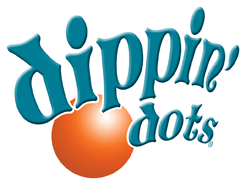 OBJECTIVES:	Analyze target markets based on different consumer generations	Design a promotion and distribution plan for a new product – Dippin’ Dots CerealTN STATE STANDARDS:	Supply Chain as a Component of Marketing – Examine the marketing mix and the 4 P’s of Marketing with a focus on promotion and distributionMATERIALS:	Dippin’ Dots Cereal: Banana Split and Cookies-and-Crème	Project-Marketing Dippin’ Dots Cereal PowerPoint	Article – Profiles of the Five Consumer Generations	Project WorksheetSOFTWARE:			MS Word 2016				MS Publisher 2016 or Canva.comDUE DATE:			_________________________GRADE:			100 points (counts as a Project grade)				Project Rubric (attached)INSTRUCTIONS: Review “Project-Marketing Dippin Dots Cereal” PPTRead article – Profiles of the Five Consumer GenerationsTaste test the 2 cereals and decide which cereal should be promoted to which consumer generationComplete the project worksheet – decide on 2 consumer generations you will focus onCreate and complete the project worksheet on MS Word 2016Print your project worksheetDesign 2 posters for each of the consumer generations selected using MS Publisher 2016 or Canva (www.canva.com ). Make sure your posters are appropriate for the specific consumer generation.Email your posters to kavasschs@gmail.com so they can be presented to the class for evaluation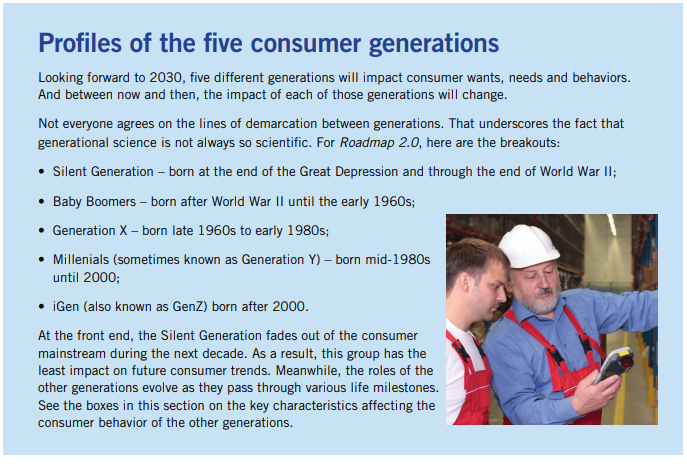 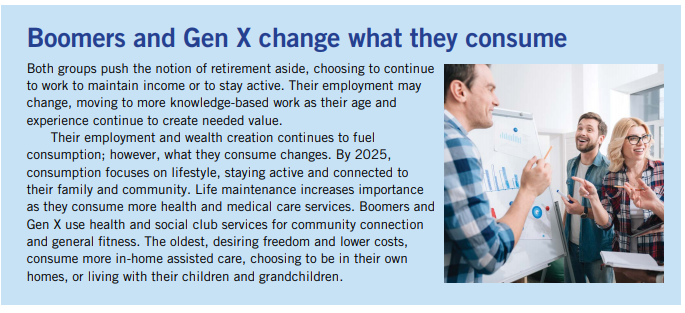 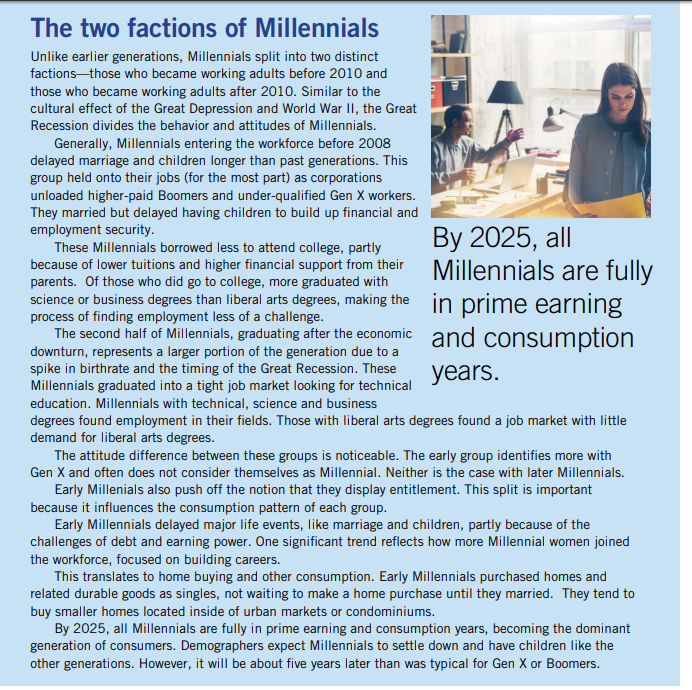 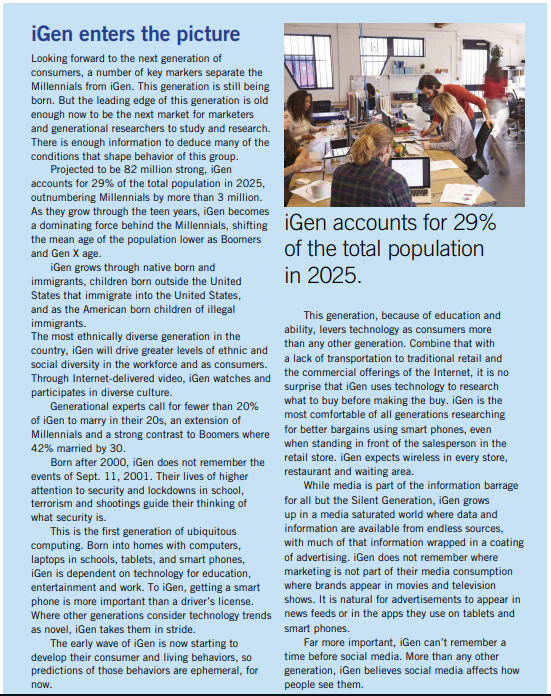 PROJECT RUBRICPROJECT RUBRICPROJECT RUBRICCATEGORYPOSSIBLEPOINTSPOINTS ASSIGNEDResearchIncludes all information requestedWell-researched and accurate materialProper grammar, spelling, and punctuation40Use of SoftwareUsed assigned softwareRequired elements are includedVisual appearance and output – clear and easy to read30PresentationOrganized and presented clearlyALL group members participatedFollowed required formatVisually appealing20InstructionsFollowed all instructionsTurned assignment in on time10TOTAL POINTS ASSIGNED:TOTAL POINTS ASSIGNED: